 	VERMEIREN  Luna 2 - Luna Basic 2Luna UL 2N Á V O D   K   O B S L U Z E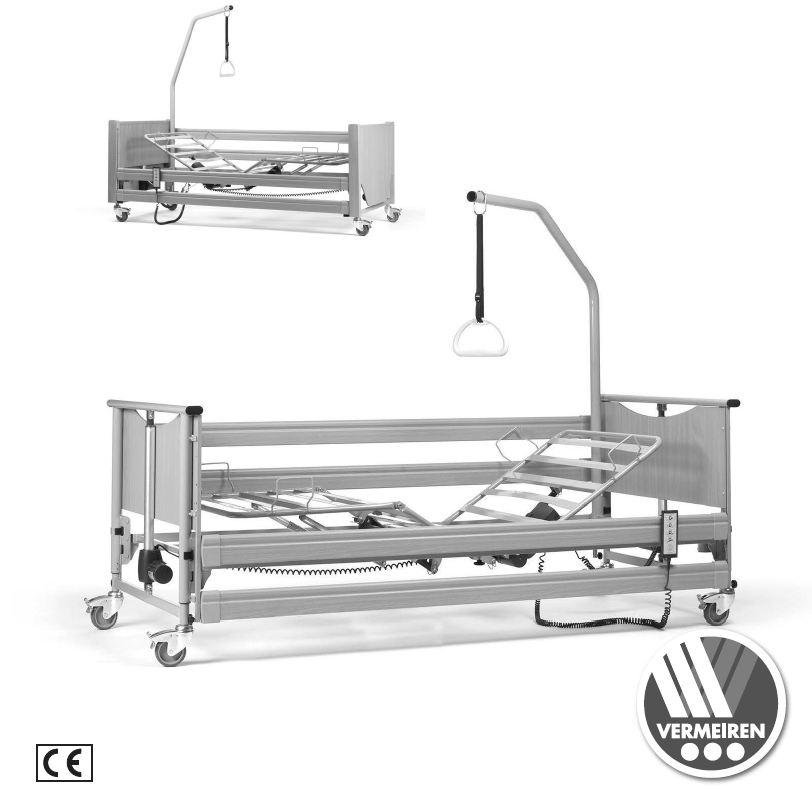 Pokyny pro specializovaného prodejceTento návod k obsluze je součástí produktu a musí být součástí každého prodaného produktu. Verze: C, 2016-06Všechna práva vyhrazena, včetně překladu.Je zakázáno šíření jakékoliv části tohoto katalogu jakýmkoliv způsobem (tisk, kopie, mikrofilm nebo jiný způsob) bez písemného souhlasu vydavatele, nebo zpracování, duplikace či distribuce prostřednictvím elektronických systémů.© N.V. Vermeiren N.V. 2016Obsah	Předmluva	Nejdříve ze všeho bychom Vám rádi poděkovali za Vaši důvěru v naše produkty.Lůžka Vermeiren jsou výsledkem mnohaletého výzkumu a zkušeností. Během vývoje byl kladen důraz především na snadné a praktické použití lůžka.Očekávaná životnost lůžka je silně ovlivněna poskytovanou péčí a údržbou lůžka.Tento návod k obsluze Vás seznámí s provozem tohoto lůžka.Dodržování uživatelských instrukcí a pokynů k údržbě je nezbytnou součástí záručních podmínek.Tento návod obsahuje nejnovější verzi produktu. Společnost Vermeiren si vyhrazuje právo na změny bez povinnosti přizpůsobit či vyměnit předchozí dodané modely.Pokud máte jakékoliv otázky, obraťte se prosím na Vašeho specializovaného prodejce.Určení produktuOšetřovatelské lůžko Luna 2 bylo vyvinuto výhradně pro vaše pohodlí. Toto ošetřovatelské lůžko nabízí řadu možností úprav, které jsou vysvětleny níže.Ošetřovatelské lůžko je určeno pro jednoho dospělého pacienta (od věku 12 let, do maximální hmotnosti 140 kg). Lůžko je určené k použití s vhodnou matrací (min. RG 35, tloušťka 120 mm, max. 20 kg). Pečovatelské lůžko Luna 2 je určené pro použití uvnitř v suchém prostředí a na rovném a pevném povrchu.Různé typy montáže a příslušenství a modulární konstrukce umožňují plné využití osobami s následujícími postiženími:ochrnutíztráta končetin (amputace dolní končetiny)vada nebo deformace končetinztuhlé nebo poškozené kloubysrdeční selhání a špatný krevní oběhnarušení rovnováhykachexie (svalová slabost)a také osobami s pokročilým věkem.Při stanovení individuálních požadavků berte v úvahu následující:velikost těla a hmotnost (max. 140 kg)fyzický a psychický stavpodmínky obydlíživotní prostředíLůžko je určené k použití v prostředí 4: „péče poskytovaná v domácím prostředí, kde se používají elektronická lékařská zařízení pro zmírnění či kompenzaci zranění, neschopnosti či nemoci“.Lůžko by se mělo používat pouze na povrchu, kde mohou být všechna 4 kolečka v kontaktu se zemí. Lůžko by se nemělo používat jako žebřík, ani pro přepravu těžkých či horkých předmětů.Při použití lůžka na rohožích, kobercích nebo volných podlahových krytin může dojít k poškození této krytiny a tlačení lůžka na takovém povrchu je náročné (bez pacienta).Používejte pouze schválená příslušenství od společnosti Vermeiren.Výrobce není odpovědný za škodu způsobenou nedostatečným nebo nesprávným servisem nebo nedodržováním pokynů uvedených v tomto manuálu.Dodržování pokynů týkajících se uživatele a údržby jsou v rámci záručních podmínek zásadní.Technické údajeTechnické údaje níže jsou platné pro lůžko ve standardním nastavení. Pokud je použito další příslušenství, tabulkové hodnoty se změní.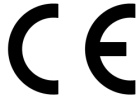 Tabulka 1: Technické údajeLůžko vyhovuje požadavkům uvedených v normách:EN 60601-2-52:	Zdravotnické elektrické přístroje – sekce 2-52: Specifické požadavky pro základní bezpečnost a plnění hlavní funkce lékařských lůžekKomponenty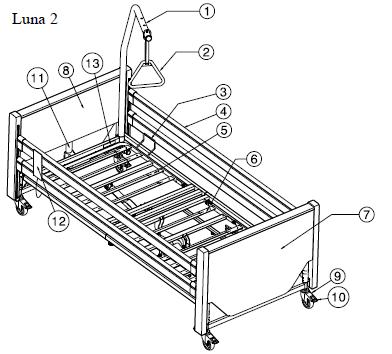 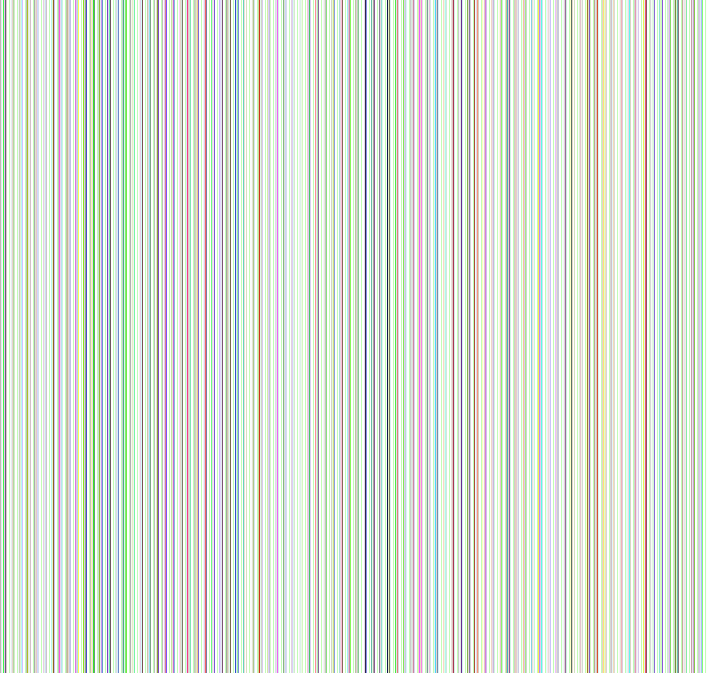 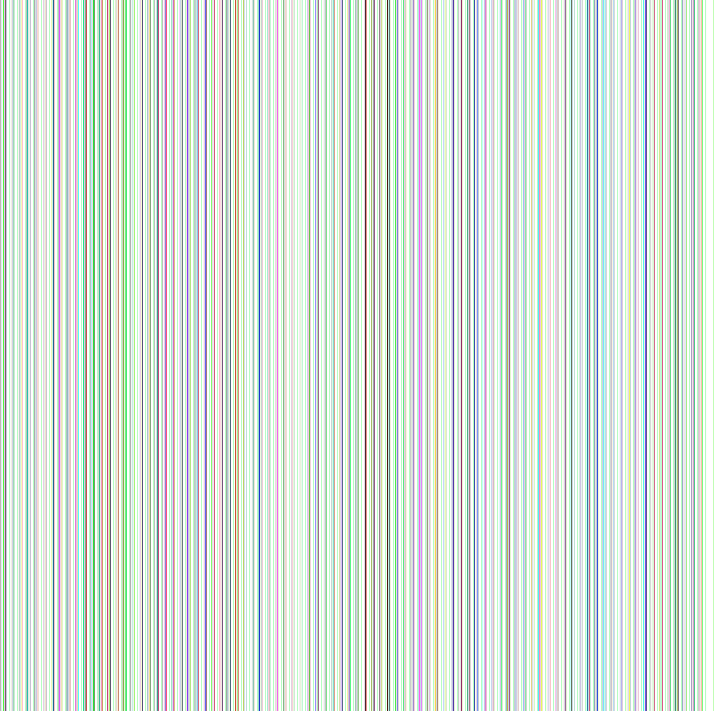 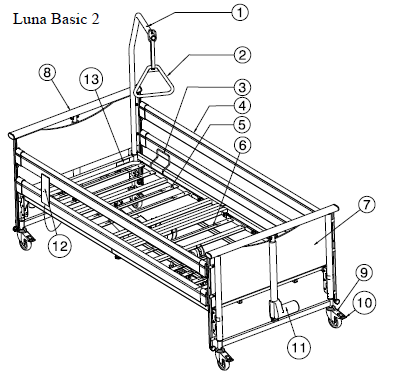 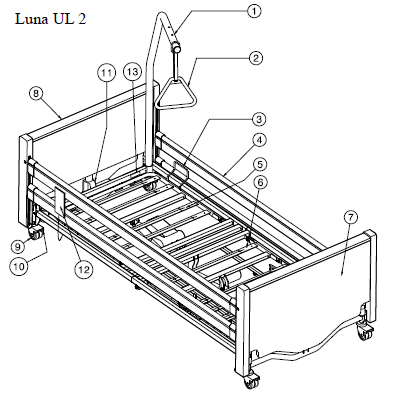 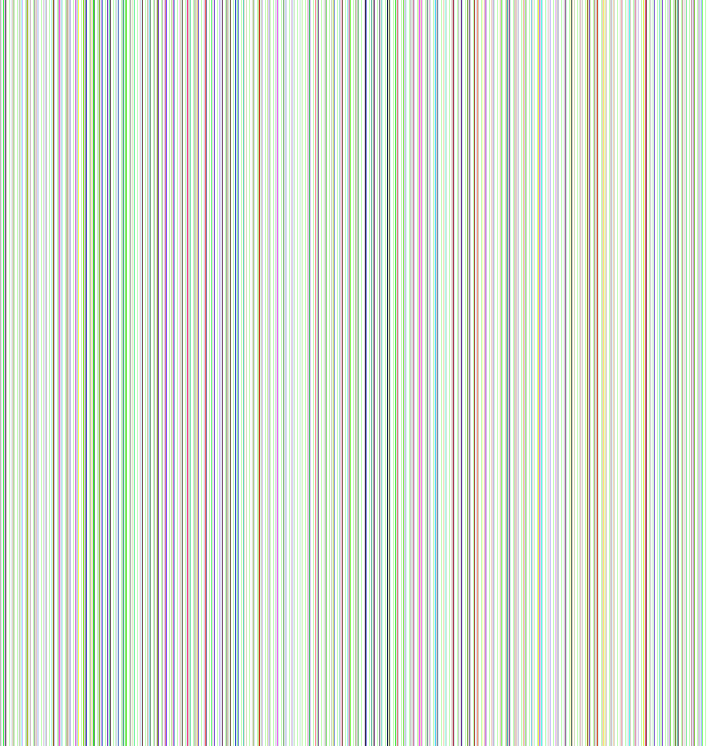 Vysvětlivky symbolů   	Maximální nosnost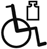    	Shoda CE    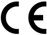  (!)	Bezpečnostní pokyny	Dodržujte bezpečnostní pokyny pro použití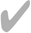 Správný postup nebo způsob použitíNesprávný postup nebo způsob použití F	Třída ochrany II		Aplikace typu B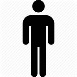 Typ určení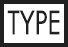 Příslušenství(!)   VAROVÁNÍ: Při použití jiného příslušenství, než je uvedeno níže, se vyžaduje opatrnost.Třetí laťka postranicePro vaši bezpečnost(!)	Před použitím ošetřovatelského lůžka si pozorně přečtěte návod k použití.(!)	Ošetřovatelské lůžko umístěte a používejte pouze na rovném povrchu a ujistěte se, že všechna čtyři řídicí kolečka stojí bezpečně na podlaze.(!)	Když je lůžko na místě, ujistěte se, že se v rámci celého rozsahu nastavení lůžka nenachází žádné překážky.(!)	Pokud pacient není pod dohledem, lůžko musí být předem nastaveno do nejnižší polohy pro snížení rizika zranění při pádu při nastupování, vystupování nebo ležení na lůžku.(!)	Pokud není pacient pod dohledem, postranice na obou stranách by měly být v nejvyšší poloze. Postranice je možné spustit na jedné nebo na obou stranách, když je v přítomen dohled.(!)	Při montáži, demontáži nebo při používání lůžka dávejte pozor na ruce – nebezpečí sevření!(!)	Lůžko při přepravě uchopte pouze za pevné díly rámu a dřevěné díly.(!)	Před použitím ošetřovatelského lůžka musí být všechna čtyři řídicí kolečka vždy zajištěna.(!)	Ošetření pomocí elektrických zdravotnických přístrojů jsou na ošetřovatelském lůžku zakázána!(!)	Neopírejte se o postranice – nebezpečí nehody!(!)	Nevyklánějte horní částí těla přes postranice – nebezpečí nehody!(!)	Nepokládejte nohy na jiné předměty – nebezpečí nehod!(!)	Při nastavování kloubů, spojů nebo jiných svorek se ujistěte, že v cestě nejsou žádné části těla nebo objekty – nebezpečí sevření!(!)	Při seřizování nožní nebo zádové opěry nevkládejte ruce mezi rám a matraci – nebezpečí sevření!(!)	Pro připojení používejte pouze napájecí zásuvky v souladu s normou VDE (220 V / 230 V, 50 Hz). Zástrčky je nutné při vytažení uchopit přímo za zástrčku, nikdy ji nevytahujte za kabel. Po každém použití uzamkněte ruční ovládání pomocí funkce zámku.(!)	Ošetřovatelské lůžko se musí používat pouze v suché místnosti.(!)	Používejte pouze matrace, které jsou v souladu s předpisy výrobce lůžka.(!)	Pokud je zvedací hrazda poškozena, je nutné ji vyměnit.(!)	Postranice se musí namontovat, i když se na příslušné straně nachází zeď.(!)	Neprovádějte opravy sami – nebezpečí nehody!(!)	Neotvírejte žádné kryty pohonné jednotky – nebezpečí nehody!(!)	Pacienta je možné na pečovatelském lůžku přepravovat pouze ležícího a s lůžkem v nejnižší horizontální poloze.(!)	Ujistěte se, že jsou všechny napájecí kabely položeny bez smyček, pořezání nebo jiného mechanického poškození.(!)	Všechny kabely musí být položeny bez kontaktu s podlahou a bez smyček.(!)	Žádná další mechanická nebo elektrická zařízení nemohou být použita nebo namontována.(!)	Údržbové práce, kontroly, opravy a dezinfekce by měly být prováděny pouze oprávněnými a vyškolenými osobami.(!)	Pro ošetřovatelské lůžko používejte pouze originální náhradní díly výrobce.(!)	Nepřekračujte maximální zatížení 140 kg stanovené výrobcem.(!)	Použití otevřeného ohně, jako jsou svíčky, nebo žhavých předmětů, jako jsou cigarety, je na ošetřovatelském lůžku zakázáno.(!)	Pokud jsou postranice ohnuté nebo zlomené, vyměňte je, jinak hrozí riziko vypadnutí pacienta z lůžka.(!)	Používání lůžka může mít vliv na jiná elektrická zařízení (hluk). Vyvarujte se použití takových zařízení současně.(!)	Dodržujte všechny bezpečnostní a provozní pokyny.(!)	Elektricky ovládané lůžko umístěte do dostatečné vzdálenosti od napájecí zásuvky.(!)	Ošetřovatelské lůžko musí být používáno pouze se zvedákem pacienta, který lze umístit do omezeného prostoru pod lůžkem.Tato kapitola popisuje každodenní použití. Tyto pokyny jsou určeny pro uživatele a specializovaného prodejce.Lůžko je od specializovaného prodejce dodáváno kompletně sestavené. Pokyny pro specializovaného prodejce k sestavení lůžka jsou uvedeny v kapitole 3.(!)	VAROVÁNÍ: Vyvarujte se sevření kabelů ostatních zařízení mezi části ošetřovatelského lůžka.(!)	VAROVÁNÍ: Ošetřovatelské lůžko musí být používáno pouze se zvedákem pacienta, který lze umístit pod omezený prostor pod lůžkem.Ruční ovládání s funkcí zámku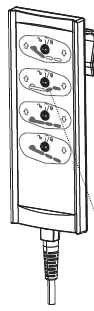 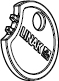 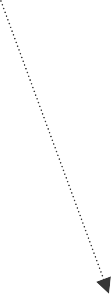 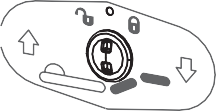 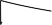 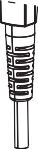 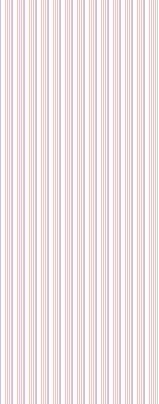 Můžete provést následující nastavení: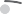 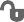 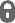 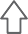 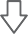 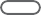 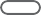 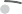 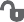 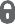 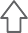 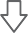 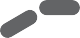 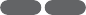 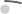 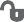 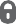 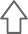 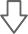 Ovládání řídicích koleček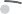 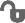 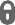 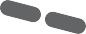 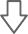 (!)	VAROVÁNÍ: Správná funkce řídicích koleček je ovlivněna opotřebením a znečištěním pneumatik (voda, olej, …) – před každým použitím zkontrolujte stav pneumatik.(!)	VAROVÁNÍ: Řídicí kolečka se mohou opotřebovat – před každým použitím zkontrolujte stav řídicích koleček.(!)	VAROVÁNÍ: Nebezpečí nehody – všechny řídicí kolečka by měla být vždy zabrzděná. Pokud je zabrzděné pouze jedno kolečko, ostatní tři kolečka budou obíhat okolo tohoto zabrzděného kolečka.Všechny řídicí kolečka lze zamknout a zabránit tak nechtěnému pohybu.Zajištění (A)Zatlačte na horní část sklápěcí páčky směrem dolů, dokud nezabrzdí kolečko.Uvolnění (B)Zatlačte na horní část sklápěcí páčky směrem dopředu, dokud se kolečko neuvolní.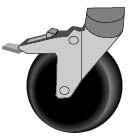 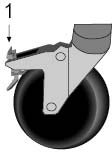 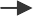 Bezpečnostní zařízení(!)	VAROVÁNÍ: Neodstraňujte bezpečnostní zařízení.(!)	VAROVÁNÍ: Na bezpečnostním zařízení nesmí být nic nainstalováno ani zavěšeno.Pod příčným rámem čelního roštu se nachází držák k uchycení bezpečnostního zařízení.Do držáku (3) vložte bezpečnostní jednotku napájecího kabelu (4).Vytáhněte potřebnou délku napájecího kabelu (1) tak, aby byl napájecí kabel (2)mohl být natažen pod roštem bez prověšení. Dávejte pozor, abyste kabel(2) nevystavili tření při nastavování jakékoli polohy.Zajistěte napájecí kabel řádným utažením bezpečnostní jednotky napájecího kabelu (4).Zajistěte polohu bezpečnostní jednotky řádným dotažením šroubů (5).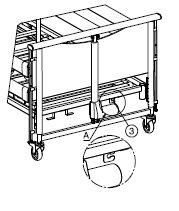 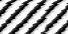 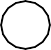 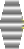 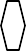 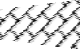 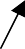 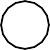 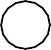 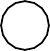 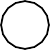 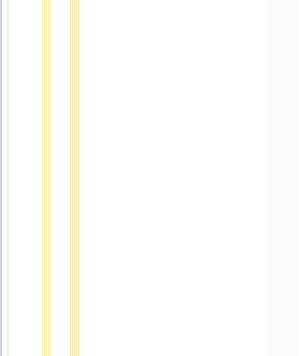 Napájecí kabel(!)	VAROVÁNÍ: Zde smí být zavěšený pouze napájecí kabel.(!)	VAROVÁNÍ: Může dojít k poškození napájecího kabelu – napájecí kabel musí být pečlivě umístěn bez ohybů, tahu, odření či jiného mechanického poškození a bez kontaktu s podlahou.Aby napájecí kabel zůstal ve funkčním a bezpečném stavu i po delším používání a v případě, že nebudete používat elektrické ovládání lůžka, na příčném rámu roštu je k dispozici zařízení (1), kde můžete bezpečně ponechat kabel srolovaný pod ošetřovatelským lůžkem.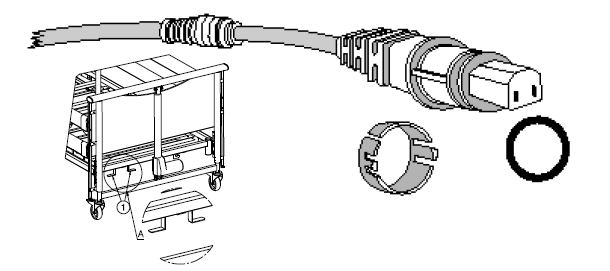 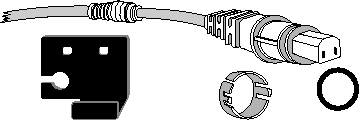 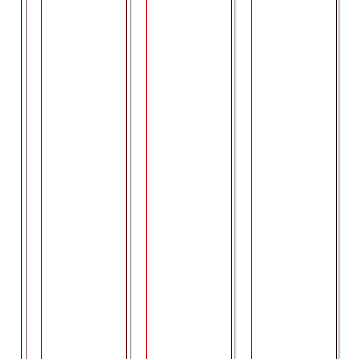 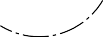 Nouzové snížení opěrky hlavy(!)	VAROVÁNÍ: Nebezpečí zranění – ujistěte se, že mezi opěrkou hlavy a rámem nejsou žádné předměty či části těla.(!)	VAROVÁNÍ: Nebezpečí zranění – nouzové spuštění je povolené pouze pomocí dvou osob.Opěrku hlavy lze snížit manuálně (nouzové snížení v případě selhání motoru). Postup:	1.	Otočte bezpečnostní kolík horního motoru.Jedna osoba podrží stranu hlavové opěrky, zatímco druhá osoba vytáhne kolík zavěšení a vyndá motor z držáku.Pomalu snižte opěrku hlavy.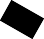 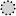 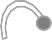 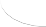 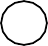 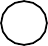 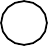 Postranice (pro Luna 2, Luna Basic 2)(!)	VAROVÁNÍ: Nebezpečí zranění, uvíznutí – nastavte postranice do nejnižší polohy, když je rošt v nejnižší poloze. Důvodem je respektování oblasti uvíznutí pacienta podle Evropských norem.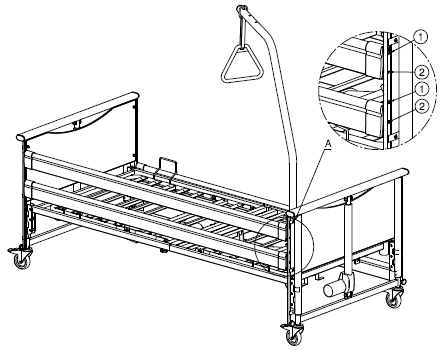 1 = Nejvyšší poloha    2 = Nejnižší polohaPro umístění postranic do nejnižší polohy je nezbytné namontovat šroub Ⓐ a zarážkuⒷ do nejnižšího otvoru (rozsah 60 mm).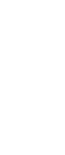 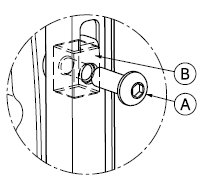 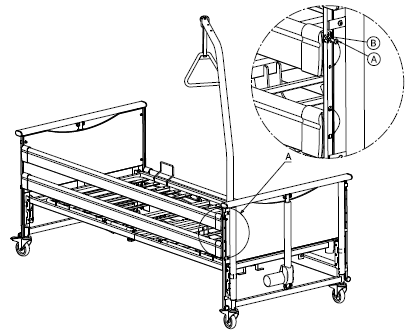 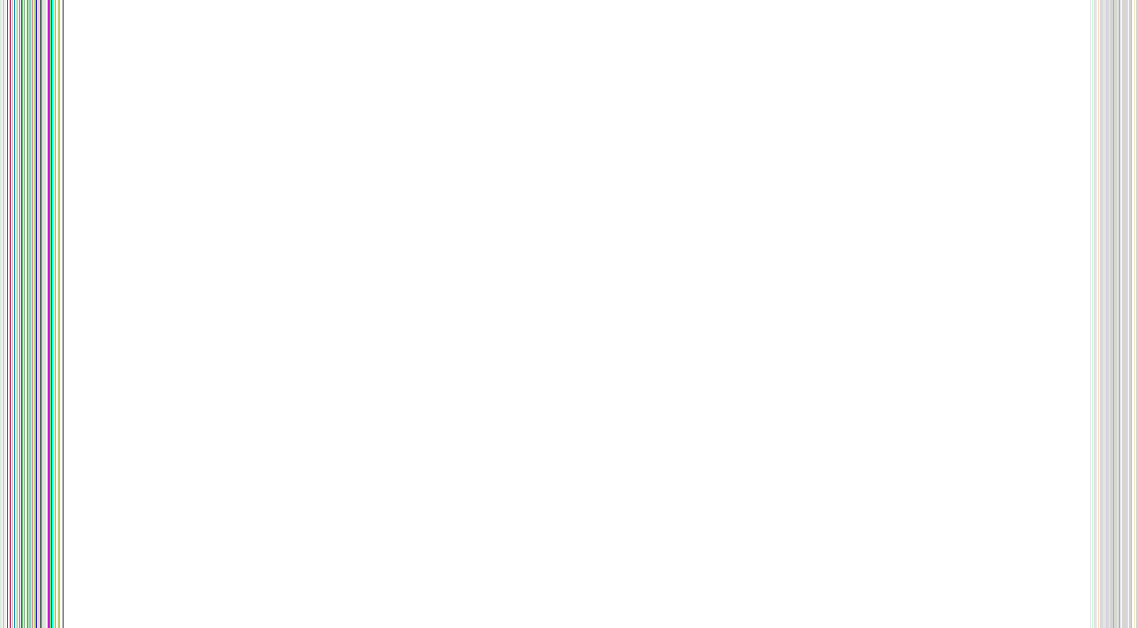 Postranice lze na jedné straně snížit. Spouštění(!)	VAROVÁNÍ: Nebezpečí sevření – zajistěte postranice před neúmyslným pádem.(!)	VAROVÁNÍ: Nebezpečí sevření – žádné předměty ani části těla nesmí přesahovat ložnou plochu!(!)	VAROVÁNÍ: Nebezpečí zranění – nespouštějte postranice na jedné straně, pokud pacient není pod dohledem.Opatrně zvedněte horní laťku postranice, stiskněte a podržte aretační knoflík na vodicí liště a postranici pomalu spusťte.  (Vždy uchopte pouze horní dřevěnou lištu!)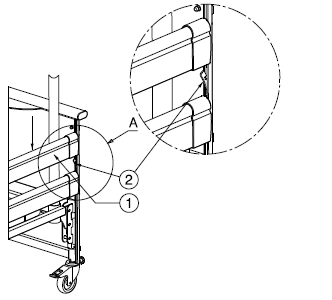 1 = Horní laťka postranice 2 = Aretační knoflíkPokud se pro zvýšenou bezpečnost pacienta vyžaduje zvednutí postranic nebo jejich zakrytí (např. velmi hubeného pacienta), je třeba poznamenat, že nesmí dojít k narušení žádných funkcí lůžka, ani provedení vyhovující CE při dodání lůžka.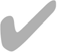 Postranice (pro Luna UL 2)Postranice lze na jedné straně snížit.Spouštění(!)	VAROVÁNÍ: Nebezpečí sevření – zajistěte postranice před neúmyslným pádem.(!)	VAROVÁNÍ: Nebezpečí sevření – žádné předměty ani části těla nesmí přesahovat ložnou plochu!(!)	VAROVÁNÍ: Nebezpečí zranění – nespouštějte postranice na jedné straně, pokud pacient není pod dohledem.Opatrně zvedněte horní laťku postranice, stiskněte aretační knoflík na straně hlavové opěrky nebo nožní části a postranici pomalu spusťte. (Vždy uchopte pouze horní dřevěnou lištu!)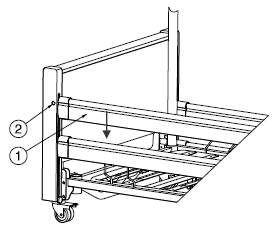 1 = Horní lišta postranice 2 = Aretační knoflíkPokud se pro zvýšenou bezpečnost pacienta vyžaduje zvednutí postranic nebo jejich zakrytí (např. velmi hubeného pacienta), je třeba poznamenat, že nesmí dojít k narušení žádných funkcí lůžka, ani provedení vyhovující CE při dodání lůžka.Zvedací hrazdaZvedací hrazdu lze přimontovat na jednu nebo druhou stranu opěrky hlavy.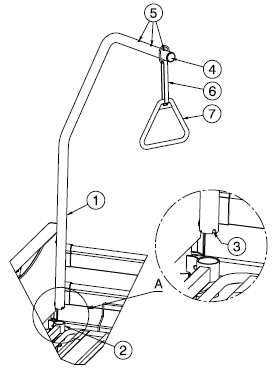 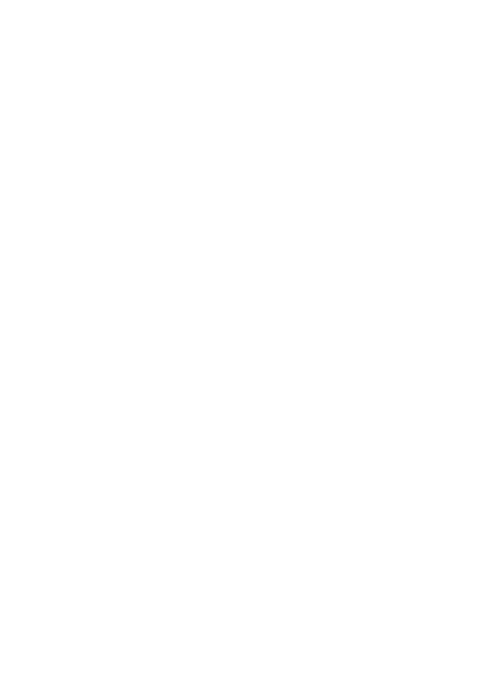 Zasuňte zvedací hrazdu (1) na doraz do příslušného otvoru (2).Zasuňte drážku zvedací hrazdy (3) přes trubici v otvoru.Přetáhněte kovovou smyčku přes konec horního ramene hrazdy (4), dokud západky nezapadnou do jednoho ze tří otvorů (5).Protáhněte popruh (6) kovovou smyčkou a trojúhelníkem (7) a poté nastavte jeho délku. Zajistěte popruh.Zkontrolujte, že již nelze otočit zvedací hrazdu, a že je zvedací hrazda pevně zajištěná.Polohovací kování Rastomat (pokud je dostupné)(!)	VÝSTRAHA: Nebezpečí zranění – při provádění nastavování se nesmí poblíž nacházet žádné osoby ani předměty.Pro nastavení ložné plochy spodní části nohou uchopte popruh nožní části uprostřed rámu. Vytáhněte ložnou plochu nožní části do požadované výšky. Rastomat zapadne do drážky, které jsou v intervalu po cca. 20 mm. Pro snížení plochy spodní části nohou uchopte popruh nožní části a vytáhněte ji do horní polohy. Rastomat se poté uvolní. Nyní můžete zcela snížit nožní plochu až na rám lůžka.Úpravy dělejte pouze v případě, pokud lůžko jistíte v čele lůžka. V opačném případě může dojít k převrácení lůžka a poškození mechanizmu nastavení.Přesun pacienta na a z lůžka(!)	VÝSTRAHA: Pokud nemůžete vykonat bezpečný přesun sami, požádejte někoho o pomoc.Přejděte co nejblíže k lůžku.Ověřte, že jsou brzdy lůžka zajištěné.Sundejte nebo spusťte postranici lůžka.Proveďte přesun na/z lůžka.Přeprava(!)	VAROVÁNÍ: Nebezpečí zranění – dohlédněte na to, aby bylo lůžko řádně připojené, aby se předešlo zranění cestujících při nehodě či náhlém zabrzdění.(!)	VAROVÁNÍ: Nebezpečí zranění – pro zabezpečení lůžka a cestujícího NIKDY nepoužívejte stejný bezpečnostní pás.(!)	VAROVÁNÍ: Nebezpečí zranění – pacienty je možné přepravovat pouze v ležící poloze a s lůžkem v nejnižší horizontální poloze.Pro vyhnutí se poškození během přepravy sundejte zvedací hrazdu. Odpojte napájecí kabel a zkontrolujte, že blízko podlahy nevisí žádné kabely.Pokud je lůžko přepravováno na větší vzdálenosti, použijte k tomu transportní soupravu.Instalace transportní soupravy:Návod montáže lůžka k transportní soupravě:Uchopte čelní panely (1).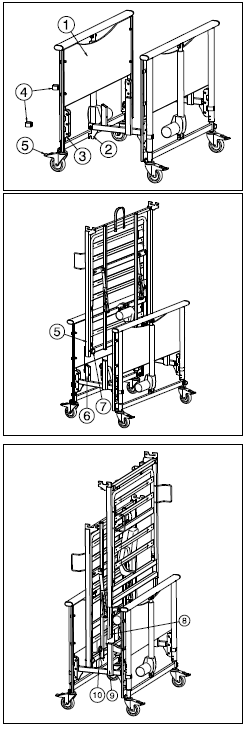 Namontujte přípojku transportní soupravy (2) na připojovací bod čelních panelů (3). Zajistěte pomocí pojistek (4). Namontujte transportní soupravu do nejnižší polohy čelních panelů.Zajistěte brzdy panelů (5).Uchopte nožní část (5) a držte ji s motorem umístěným ve spodní části.Nasuňte trubici nožní části (5) do trubice transportní soupravy (6). Zajistěte nožní část (5) pomocí hvězdicových šroubů (7).Uchopte hlavovou část (8) a držte ji s motorem umístěným v horní části.Nasuňte trubici hlavové části (8) do trubice transportní soupravy (9). Zajistěte hlavovou část pomocí hvězdicových šroubů (10).Umístění kabelu1 = Hlavový rošt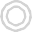 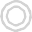 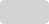 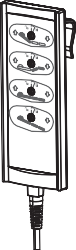 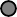 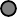 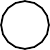 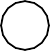 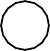 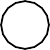 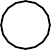 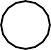 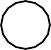 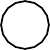 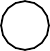 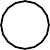 2 = Nožní rošt3 = Držáky zvedací hrazdy4 = Bezpečnostní zařízení5 = Napájecí kabel6 = Transformátor / řídicí jednotka7 = Motor hlavové opěrky8 = Motor ohybu kolenní části9 = Motor hlavové části 10 = Motor nožní části11 = Ruční ovladačVšechny kabely uvnitř rámu lůžka byly instalovány tak, aby nedocházelo ke kontaktu s podlahou, ani ke stlačení či sevření.Poznámky k elektromagnetické kompatibilitě (EMC)Není možné zcela vyloučit rušení elektrického zařízení okolními elektromagnetickými poli. Mezi možné následky patří:Mezi možné zdroje záření patří:Přenosná přijímače a vysílače (vysílač a přijímač s pevnou anténou)Vysílačky, mobilní telefony či bezdrátové telefonyDalší osobní vysílací zařízeníMobilní vysílací a přijímací zařízení na středních vlnách (externí antény automobilů)Mobilní hands-free zařízení (pevné instalace)Další domácí zařízeníNotebookatd.Přístroje jako elektrické holicí strojky a vysoušeče vlasů by neměly mít žádný vliv. Musí však fungovat správně a mít správné zapojení bez ohledu na jejich působení. Přečtěte si prosím příslušný návod k obsluze od daného výrobce.Pro snížení působení elektromagnetických zdrojů rušení si prosím přečtěte následující varování:V bezprostřední blízkosti ošetřovatelského lůžka nepoužívejte přenosná televizní nebo rozhlasová zařízení.V bezprostřední blízkosti ošetřovatelského lůžka nepoužívejte žádné vysílačky ani mobilní telefony.V případě nežádoucího pohybu vypojte napájecí kabel ošetřovatelského lůžkaze zásuvky.Pokyny v této kapitole jsou určené pro specializované prodejce.Nastavení lůžka Luna 2 od společnosti Vermeiren bylo navrženo s minimálním množstvím náhradních dílů. Není tedy nutné skladovat náhradní díly navíc.Pro nalezení nejbližšího servisního střediska nebo specializovaného prodejce kontaktujte nejbližší pobočku Vermeiren. Seznam poboček Vermeiren je uveden na poslední straně tohoto návodu.(!)	VAROVÁNÍ: Riziko nebezpečného nastavení – řiďte se pouze nastaveními uvedenými v tomto návodu.NářadíPro nastavení lůžka se nevyžadují žádné nástroje.Způsob doručeníBalení s lůžkem Luna 2 od společnosti Vermeiren obsahuje:2 čelní části vč. motorů + dřevěné obložení	cca 22,7 kg / kusRošt, nožní část vč. motoru	cca 17,25 kgRošt, hlavová část vč. Transformátoru a motoru	cca 18,15 kgPostranice (2 x 2 dřevěné latě)	cca 5,25 kg / kusZvedací hrazda + trojúhelníkový úchyt	cca 7 kgRuční ovládání	cca 0,30 kgNávod k obsluzeBalení s lůžkem Luna basic 2 od společnosti Vermeiren obsahuje:2 čelní části vč. motorů + dřevěné obložení	cca 15,5 kg / kusRošt, nožní část vč. motoru	cca 17,25 kgRošt, hlavová část vč. Transformátoru a motoru	cca 18,15 kgPostranice (2 x 2 dřevěné latě)	cca 5,25 kg / kusZvedací hrazda + trojúhelníkový úchyt	cca 7 kgRuční ovládání	cca 0,30 kgNávod k obsluzeBalení s lůžkem Luna UL 2 od společnosti Vermeiren obsahuje:2 čelní části vč. motorů + dřevěné obložení	cca 21,8 kg / kusRošt, nožní část vč. motoru	cca 17,25 kgRošt, hlavová část vč. Transformátoru a motoru	cca 18,15 kgPostranice (2 x 2 dřevěné latě)	cca 5,25 kg / kusZvedací hrazda + trojúhelníkový úchyt	cca 7 kgRuční ovládání	cca 0,30 kgNávod k obsluzeOšetřovatelské lůžko lze použít pouze s díly uvedenými zde. Pokud dojde k vynechání některých dílů nebo k nahrazení příslušenství, dílů nebo elektrických systémů neoriginálními komponentami, není toto lůžko považováno za ošetřovatelské lůžko dodávané výrobcem a jeho používání je na vlastní nebezpečí. Poté shoda CE a záruka výrobce pozbývá platnosti.RoštPokud je to nutné, povolte fixační šrouby (2).Zdvihněte oba rošty (1) a zasuňte je zcela do sebe.Poté řádně utáhněte fixační šrouby (2) v místě spojení roštů.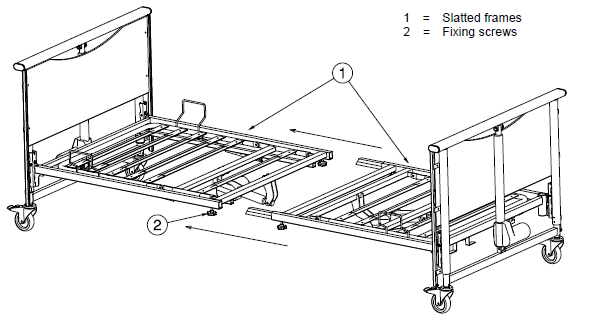 Chraňte elektrické vedení motoru před poškozením v důsledku sevření.Dřevěné postranice (pro Luna 2, Luna Basic 2)Nastavte výšku lůžka uprostřed. Pokud je výška příliš nízká, nebude možné namontovat postranice. Pokud je výška příliš vysoká, budete muset postranice vytáhnout příliš nahoru.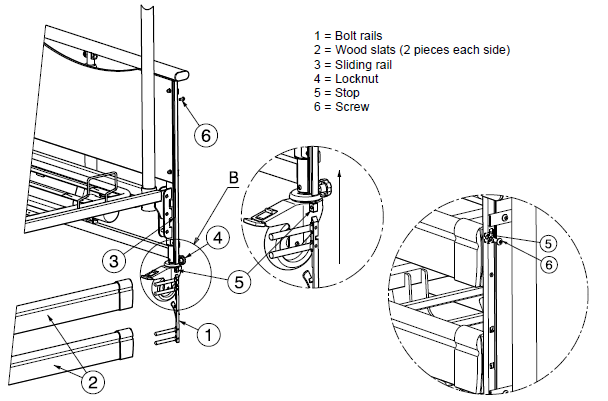 									1 = Vodicí lišta se šrouby2 = Dřevěné latě (2 kusy na každé straně) 3 = Kluzná lišta4 = Zajišťovací šroub5 = Zarážka6 = ŠroubMontáž(!)	VÝSTRAHA: Nebezpečí sevření – neumisťujte prsty mezi komponenty ošetřovatelského lůžka.(!)	VÝSTRAHA: Riziko sevření – udržujte prsty mimo pohyblivé části ošetřovatelského lůžka.(!)	VÝSTRAHA: Nebezpečí zranění – ujistěte se, že jsou oba háky přípojky roštu zaháknuty za trubice připojovacích panelů.Dodržujte pokyny k montáži vašeho ošetřovatelského lůžka uvedené níže.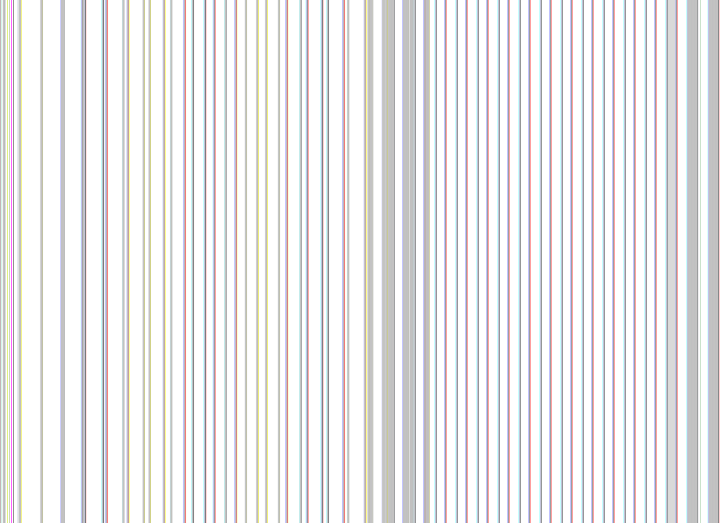 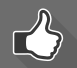 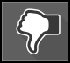 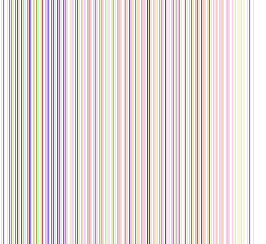 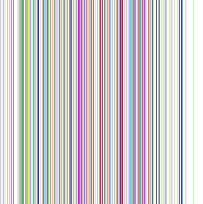 Namontujte přípojku roštu (3) na přípojku čelního panelu (4).Zajistěte rošt (1) pomocí zajišťovacích svorek (5).Postup opakujte u nožního panelu. Zkontrolujte, že jsou rošty správně namontovány.Poznámka:	Hlavová opěrka roštu obsahuje dva otvory pro zvedací hrazdu a zavěšení pro napájecí kabel.Rošt lze namontovat ve dvou různých polohách (Ⓑ, Ⓒ): krok 64 mm (neplatí pro Luna UL 2).Chraňte elektrický kabel motoru před poškozením v důsledku sevření.Vložte zarážku (5) a šroub (6) (nejnižší otvor  nejnižší poloha roštu; nejvyšší otvor  nejvyšší poloha roštu).Pokud je to nutné, povolte pojistné matice (4).Vložte vodicí lišty se šrouby (1) do horní pravé a levé dřevěné laťky (2). Vložte vodicí lišty se šrouby (1) do spodní pravé a levé dřevěné laťky (2).Nasuňte celé vodicí lišty (1) + dřevěné latě (2) do patřičných kolejnic (3) na hlavovém a nožním čele. Vysuňte horní dřevěnou lať nahoru, dokud vodicí lišta nezacvakne ve své pozici.Vložte pojistné matice (4) a ručně je utáhněte.Na druhé straně postup zopakujte.Postup uvolnění dřevěných postranic je uvedený v kapitole 2.6.Dřevěné postranice (pro Luna UL 2) Nastavte výšku lůžka do střední polohy. Pokud je výška příliš nízká, nebude možné namontovat postranice. Pokud je výška příliš vysoká, budete muset postranice vytáhnout příliš nahoru.Pokud je to nutné, povolte pojistné matice (4).Vložte vodicí lišty se šrouby (1) do horní pravé a levé dřevěné laťky (2). Vložte vodicí lišty se šrouby (1) do spodní pravé a levé dřevěné laťky (2).Nasuňte celé vodicí lišty (1) + dřevěné latě (2) do patřičných kolejnic (3) na hlavovém a nožním čele. Vysuňte horní dřevěnou lať nahoru, dokud vodicí lišta nezacvakne ve své pozici.Vložte pojistné matice (4) a ručně je utáhněte.Na druhé straně postup zopakujte.Postup uvolnění dřevěných postranic je uvedený v kapitole 2.7.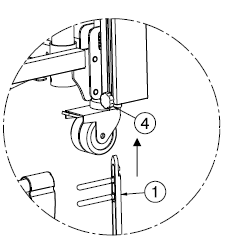 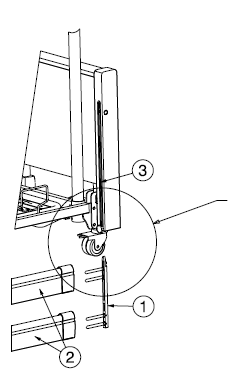 							1 = Vodicí lišta se šrouby2 = Dřevěné latě (2 kusy na každé straně) 3 = Kluzná lišta4 = Zajišťovací šroubPřipojení transformátoru(!)	VÝSTRAHA: Nebezpečí zranění – nedotýkejte se zásuvky mokrýma rukama.(!)	VÝSTRAHA: Nebezpečí zranění – nepokládejte žádné předměty na připojení a na kabel a tyto chraňte před mechanickou zátěží.Je vyžadována elektrická zásuvka 220 V / 230 V, 50 Hz, která odpovídá požadavkům VDE.Schéma zapojení transformátoru je uvedeno na obrázku níže:Pro vyjmutí kabelu z elektrické zásuvky jej uchopte vždy za zástrčku.Napájecí kabel musí být položen bez smyček nebo ohybů a neměl vést přes ostré hrany. Chraňte napájecí kabel a kabel ovladače před sevřením.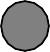 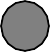 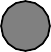 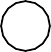 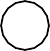 Návod pro údržbu lůžek najdete na webových stránkách společnosti Vermeiren: www.vermeiren.com. SERVIS	Provedené servisy lůžka:Pro úplný seznam provedených servisů a dodatečné technické informace prosím navštivte nejbližšího specializovaného prodejce. Více informací najdete na našich webových stránkách www.vermeiren.com.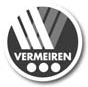 Poznámky	................................................................................................................................................................................................................................................................................................................................................................................................................................................................................................................................................................................................................................................................................................................................................................................................................................................................................................................................................................................................................................................................................................................................................................................................................................................................................................................................................................................................................................................................................................................................................................................................................................................................................................................................................................................................................................................................................................................................................................................................................................................................................................................................................................................................................................................................................................................................................................................................................................................................................................................................................................................................................................................................................................................................................................................................................................................................................................................................................................................................................................................................................................................................................................................................................................................................................................................................................................................................................................................................................................................................................................................................................................................................................................  Belgium		Germany	N.V. Vermeiren N.V.	Vermeiren Deutschland GmbHVermeirenplein 1 / 15 
B-2920 KalmthoutFax: +32(0)3 666 48 94website: www.vermeiren.be 
e-mail: info@vermeiren.beWahlerstraße 12 a 
D-40472 DüsseldorfTel.: +49(0)211 94 27 90Fax: +49(0)211 65 36 00website: www.vermeiren.de 
e-mail: info@vermeiren.de  France		Austria	Vermeiren France S.A.	Vermeiren Austria GmbHRue de l´EmpireZone d’activités de Cadran59133 PhalempinTel.: +33(0)3 28 55 07 98Fax: +33(0)3 20 90 28 89website: www.vermeiren.fr 
e-mail: info@vermeiren.frSchärdinger Strasse 4 
A-4061 PaschingTel: +43(0)7229 64900Fax: +43(0)7229 64900-90website: www.vermeiren.at 
e-mail: info@vermeiren.at  Italy		Switzerland	Vermeiren Italia	Vermeiren Suisse S.A.Viale delle Industrie 5 
I-20020 Arese MI 
Tel: +39 02 99 77 07Fax: +39 02 93 58 56 17website: www.vermeiren.it 
e-mail: info@vermeiren.itEisenbahnstrasse 623645 Gwatt (Thun)Tel.: +41(0)33 335 14 75Fax: +41(0)33 335 14 67website: www.vermeiren.ch 
e-mail: info@vermeiren.ch  Polsko		Španělsko/Portugalsko	Vermeiren Polska Sp. z o.o	Vermeiren Iberica, S.L.ul. Łączna 1PL-55-100 Trzebnica 
Tel: +48(0)71 387 42 00Fax: +48(0)71 387 05 74website: www.vermeiren.pl 
e-mail: info@vermeiren.plCarratera de Cartellà, Km 0,5Sant Gregori Parc Industrial Edifici A 17150 Sant Gregori (Girona)Tel.: +34 972 42 84 33Fax: +34 972 40 50 54website: www.vermeiren.es 
e-mail: info@vermeiren.es  Česká republika	Vermeiren ČR S.R.O.Nádražní 132702 00 Ostrava 1Tel.: +420 731 443 302Web: www.vermeiren.cz 
e-mail: info@vermeiren.czZnačkaVermeirenVermeirenAdresaVermeirenplein 1/15, B-2920 KalmthoutVermeirenplein 1/15, B-2920 KalmthoutTyplůžkolůžkoModelLuna 2, Luna Basic 2, Luna UL 2Luna 2, Luna Basic 2, Luna UL 2Maximální hmotnost uživatele140 kg140 kgPopisMin.Max.DélkaLuna 2, Luna Basic 2: 2170 mm; Luna UL 2: 2180 mmLuna 2, Luna Basic 2: 2170 mm; Luna UL 2: 2180 mmŠířkaLuna 2: 1020 mm; Luna Basic 2: 1015 mm; Luna UL 2: 1025 mmLuna 2: 1020 mm; Luna Basic 2: 1015 mm; Luna UL 2: 1025 mmVýška (bez zvedací hrazdy)Luna 2, Luna Basic 2: 840 mm - 1250 mmLuna UL 2: 726 mm - 1136 mmLuna 2, Luna Basic 2: 840 mm - 1250 mmLuna UL 2: 726 mm - 1136 mmVýška (se zvedací hrazdou)Luna 2, Luna Basic 2: 1675 mm - 2080 mmLuna UL 2: 1590 mm - 1995 mmLuna 2, Luna Basic 2: 1675 mm - 2080 mmLuna UL 2: 1590 mm - 1995 mmNastavení výšky povrchu lůžka (poloha 1)Luna 2, Luna Basic 2: 335 mm 
(bez matrace)Luna UL 2: 205 mm (bez matrace)Luna 2, Luna Basic 2: 745 mm 
(bez matrace)Luna UL 2:m 615 mm (bez matrace)Nastavení výšky povrchu lůžka (poloha 2)400 mm (bez matrace) Neplatí pro Luna UL 2810 mm (bez matrace) Neplatí pro Luna UL 2Délka při složení445 mm445 mmŠířka při složení935 mm935 mmVýška při složení1045 mm1045 mmCelková hmotnostLuna 2: 98,15 kg; Luna Basic 2: 83,7 kg; Luna UL 2: 96,35 kgLuna 2: 98,15 kg; Luna Basic 2: 83,7 kg; Luna UL 2: 96,35 kgNastavení zádové části83°83°Max. úhel stehenní části31,7°31,7°Max. úhel nožní části-14,8°-14,8°Max. bezpečné zatížení175 kg175 kgZvedací hrazdaJmenovitá zátěž 80 kgJmenovitá zátěž 80 kgMatraceMin. RG 35, tloušťka 120 mm, 2000 x 900 mm, max. 20 kgMin. RG 35, tloušťka 120 mm, 2000 x 900 mm, max. 20 kgSvětlá výška pro zvedák pacienta160 mm160 mmŘídicí kolečka (4 kusy)Luna 2, Luna Basic 2: Ø 100 mm, lze uzamknout Luna UL 2: Ø 75 mm, lze uzamknoutLuna 2, Luna Basic 2: Ø 100 mm, lze uzamknout Luna UL 2: Ø 75 mm, lze uzamknoutMotor v přední částiLA273100-A01405040, LinakLA273100-A01405040, LinakMotor v části zadLA270022-00, LinakLA270022-00, LinakMotor v části nohouLA270022-00, LinakLA270022-00, LinakRuční ovladačHBW074-072, LinakHBW074-072, LinakTransformátorCB6404+10019, LinakCB6404+10019, LinakJmenovité napětí, transformátorVstupní napětí: 230 V~, ±10 %, 50 Hz, el. proud: max. 1,5 A, výstupní napětí: 24V , max. 70 VAVstupní napětí: 230 V~, ±10 %, 50 Hz, el. proud: max. 1,5 A, výstupní napětí: 24V , max. 70 VADoba zapnutí10 %, max. 6 min/hod10 %, max. 6 min/hodÚroveň hluku<65 dB(A)<65 dB(A)Třída/typ ochranyTřída ochrany II, aplikace typu B / IP54 (ochrana před stříkající vodou)Třída ochrany II, aplikace typu B / IP54 (ochrana před stříkající vodou)Teplota skladování a používání+5 °C+41 °CVlhkost skladování a používání30 %70 %Právo na technické změny vyhrazeno. Tolerované odchylky ± 15 mm / 1,5 kg / °.Právo na technické změny vyhrazeno. Tolerované odchylky ± 15 mm / 1,5 kg / °.Právo na technické změny vyhrazeno. Tolerované odchylky ± 15 mm / 1,5 kg / °.Pokyny a prohlášení výrobce – Elektromagnetické přenosyPokyny a prohlášení výrobce – Elektromagnetické přenosyPokyny a prohlášení výrobce – Elektromagnetické přenosyOšetřovatelské lůžko je určeno k provozu v prostředí popsaném níže. Zákazník nebo uživatel lůžka musí zajistit, aby bylo provozováno v prostředí tohoto typu.Ošetřovatelské lůžko je určeno k provozu v prostředí popsaném níže. Zákazník nebo uživatel lůžka musí zajistit, aby bylo provozováno v prostředí tohoto typu.Ošetřovatelské lůžko je určeno k provozu v prostředí popsaném níže. Zákazník nebo uživatel lůžka musí zajistit, aby bylo provozováno v prostředí tohoto typu.Měření elektromagnetického zářeníDohodaElektromagnetické prostředí – SměrniceVF – vyzařování podle CISPR 11 (částečně)Skupina 1Ošetřovatelské lůžko využívá VF záření výhradně pro svou interní funkci. Proto je jeho vysokofrekvenční záření velmi nízké a je nepravděpodobné, že by došlo k narušení okolních elektronických zařízení.VF – vyzařování podle CISPR 11 (částečně)Třída BOšetřovatelské lůžko je vhodné k použití ve všech zařízeních, která jsou využívána výhradně jako obytné prostory a mají bezprostřední napojení na veřejnou dodávku energie, která také napájí budovu, která je využívána jako obytné prostory.Přenos harmonických vln v souladu s IEC 61000-3-2Třída APřenos kolísavého napětí / blikání v souladu s IEC 61000-3-3V souladu sPokyny a prohlášení výrobce – Elektromagnetická odolnostPokyny a prohlášení výrobce – Elektromagnetická odolnostPokyny a prohlášení výrobce – Elektromagnetická odolnostPokyny a prohlášení výrobce – Elektromagnetická odolnostOšetřovatelské lůžko je určeno k provozu v prostředí popsaném níže. Zákazník nebo uživatel ošetřovatelského lůžka musí zajistit, aby bylo provozováno v prostředí tohoto typu.Ošetřovatelské lůžko je určeno k provozu v prostředí popsaném níže. Zákazník nebo uživatel ošetřovatelského lůžka musí zajistit, aby bylo provozováno v prostředí tohoto typu.Ošetřovatelské lůžko je určeno k provozu v prostředí popsaném níže. Zákazník nebo uživatel ošetřovatelského lůžka musí zajistit, aby bylo provozováno v prostředí tohoto typu.Ošetřovatelské lůžko je určeno k provozu v prostředí popsaném níže. Zákazník nebo uživatel ošetřovatelského lůžka musí zajistit, aby bylo provozováno v prostředí tohoto typu.Zkoušky odolnostiIEC 60601Úroveň zkouškyÚroveň shodyElektromagnetické prostředí – SměrniceElektrostatické výboje (ESD) podleIEC 61000-4-2± 6 kV kontaktní výboj± 8 kV bezkontaktní výboj± 6 kV kontaktní výboj± 8 kV bezkontaktní výbojPodlahy musí být dřevěné nebo betonové nebo s keramickou krytinou. Pokud je na podlaze položen syntetický materiál, relativní vlhkost pak musí být minimálně 30 %.Faktory bludnýchproudů / výbojů podleIEC 61000-4-4± 2 kV pro napájecí kabely± 1 kV pro vstupní a výstupní kabely± 2 kV pro napájecí kabely± 1 kV pro vstupní a výstupní kabelyKvalita napájecího napětí musí splňovat standardy typické pro komerční nebo nemocniční prostředí.Rázové impulzy podle IEC 61000-4-5± 1 kV sériové napětí± 2 kV soufázové napětí± 1 kV sériové napětí± 2 kV soufázové napětíKvalita napájecího napětí musí splňovat standardy typické pro komerční nebo nemocniční prostředí.Poklesy napětí,krátkodobé přerušení a kolísání napájecího napětí podleIEC 61000-4-11< 5 % VT(>95 % pokles VT ) na ½ periody40 % VT(60 % pokles VT ) na 5 period70 % VT(30 % pokles VT ) na 25 period< 5 % VT(> 95 % pokles VT ) na 5 sekund< 5 % VT(>95 % pokles VT ) na ½ periody40 % VT(60 % pokles VT ) na 5 period70 % VT(30 % pokles VT ) na 25 period< 5 % VT(> 95 % pokles VT ) na 5 sekundKvalita napájecího napětí musí splňovat standardy typické pro komerční nebo nemocniční prostředí.Pokud by uživatel ošetřovatelského lůžka vyžadoval nepřetržitou funkcionalitu i při výskytu přerušení napájení, doporučuje se, aby bylo ošetřovatelské lůžko připojeno k nepřerušitelnému zdroji elektrického proudu, jako je nouzový zdroje nebo baterie.Magnetické pole pro napájecí frekvenci (50/60 Hz) podle IEC 61000-4-83 A/m3 A/mMagnetická pole s kmitočtem sítě by měly splňovat standardy v komerčním nebo nemocničním prostředí.POZNÁMKA VT je síťové střídavé napětí před použitím zkušební úrovně.POZNÁMKA VT je síťové střídavé napětí před použitím zkušební úrovně.POZNÁMKA VT je síťové střídavé napětí před použitím zkušební úrovně.POZNÁMKA VT je síťové střídavé napětí před použitím zkušební úrovně.3.3.1 Hlavové čelo / nožní čelo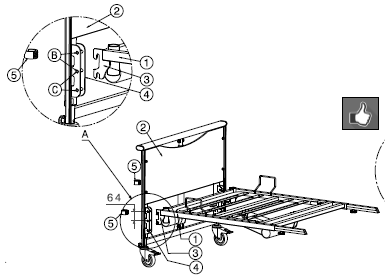 1=Rošt2=Hlavové a nožní čelo3=Přípojky roštu4=Připojovací panely5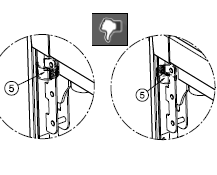 =Zajišťovací svorka11111=Připojení motorů čelních panelů22222=Připojení motoru ohybu kolenní části123435	4==Připojení motoru hlavové částiPřipojení motoru nožní části5=Ruční ovladač6=Transformátor / ovládací jednotka